新 书 推 荐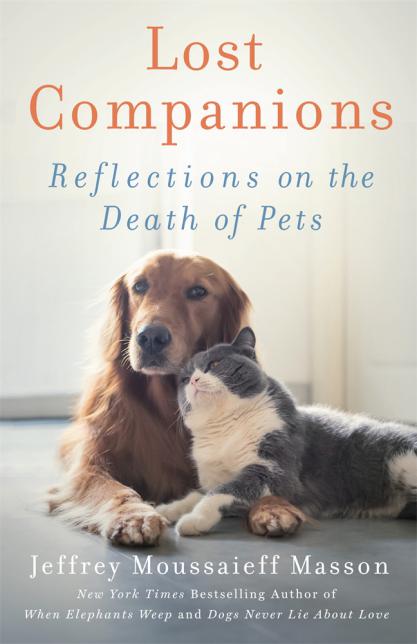 中文书名：《失去的同伴：对宠物死亡的思考》英文书名：LOST COMPANIONS: Reflections on the Death of Pets 作    者：Jeffrey Moussaieff Masson出 版 社：St. Martin's Press	代理公司：ANA/Cindy Zhang页    数：272页 出版时间：2020年6月 代理地区：中国大陆、台湾 审读资料：电子稿类    型：大众文化/动物与人 版权已授：法国，巴西内容简介：数以百万计的人们拥有宠物，但我们的社会仍在学习如何认识、如何尊重对失去宠物适当表达那种哀悼的方式。直到最近，我们才允许把如何对我们的非人类家庭成员表达悲伤的对话提上日程，开始关注。《失去的同伴》（LOST COMPANIONS）满足了一个特定的、重要的需求，为众多读者提供了一部关于失去宠物的容易理解而意味深长的作品。梅森采取亲密的、诚心诚意的方式探讨这一难题，允许读者探究自己的反应和反应，提出克服和摆脱悲伤的方法，并给予我们纪念我们最好的朋友的方法。《失去的同伴》充满了关于狗、猫、马、鸟、袋熊和其他动物的感人、发人深省和辛酸的故事，这些故事很好地说明了人类与他们之间的紧密联系。这本书有广泛的读者群，从铲屎官们到兽医诊所、动物救援组织、哀伤心理治疗师，以及那些寻求安慰因失去宠物而悲伤的朋友或家人。作者简介：杰弗里·穆塞夫·梅森（Jeffrey Moussaieff Masson）是世界上最受欢迎、最受赞赏的关于动物情感生活作家之一。他的书在全世界已售出200多万册。他也著有《纽约时报》（New York Times）畅销书《狗不是爱情骗子》（Dogs Never Lie About Love）和《当大象哭泣时》（When Elephants Weep）等作品。目前，他和家人住在澳大利亚邦迪海滩。（Bondi Beach, Australia） 媒体评价：“失去宠物或其他动物朋友会给人类带来难以置信的创伤。这本感人的书讲述了人类和其他物种之间的联系，以及我们为什么会对他们的逝去如此悲痛。”——弗朗斯·德·瓦尔(Frans de Waal)，《纽约时报》畅销书作家，著有《妈妈的最后一个拥抱:动物的情感和它们告诉我们的关于我们自己的事》(Mama’s Last Hug: Animal Emotions and What They Tell Us About Ourselves)“对一件发生在我们许多人身上的令人心碎的事情——一只心爱的宠物的死亡。《失去的同伴：对宠物死亡的思考》是一本极有可能被忽视的好书，它将帮助许多人。”——伊丽莎白·马歇尔·托马斯（Elizabeth Marshall Thomas），《纽约时报》（New York Times ）畅销书《狗的隐秘生活》（The Hidden Lives of Dogs）的作者“我们很多人都很喜欢宠物，也很喜欢那些与我们分享世界的野生动物。他们的死亡是痛苦的，然而我们所处的文化却常常使我们的悲伤变得微不足道。杰弗里•穆萨耶夫•马森以同情和温柔的笔触，书写了其他动物与生俱来的尊严，以及我们内心的连结和善良。这让我们拥有了爱它们、哀悼它们离去的权利。”——莉迪亚·米勒（Lydia Millet），《儿童圣经》（Children's Bible）的作者“当动物进入我们的生活和心灵时，一个艰难的必然性就产生了。没有人能长生不老，因为我们经常比我们心爱的宠物活得更久，总有一天我们会非常想念它们。这不是我们喜欢谈论的话题。幸运的是，《失去的同伴》为我们说话，帮助我们做准备，帮助我们认识到悲伤是他们给我们带来的快乐的另一面，我们将永远拥有它。”——卡尔·萨芬娜（Carl Safina），《纽约时报》（New York Times）畅销书《超越语言》（Beyond Words）和《变野》（Becoming Wild）的作者“这不仅是一本重要的书，也是一本美丽的书——对于任何一个曾经爱过并失去了动物伴侣的人来说，这绝对是一本必读的书。没有其他作家能像杰弗里·马森那样，将人类与动物之间的纽带之心展露无遗。”——格温·库珀（Gwen Cooper），《纽约时报》（New York Times）畅销书《荷马的奥德赛》（Homer's Odyssey）作者谢谢您的阅读！请将回馈信息发至：张滢（Cindy Zhang)安德鲁·纳伯格联合国际有限公司北京代表处北京市海淀区中关村大街甲59号中国人民大学文化大厦1705室，100872电 话：010-82504506传 真：010-82504200Email:  Cindy@nurnberg.com.cn 网 址: http://www.nurnberg.com.cn 新浪微博：http://weibo.com/nurnberg 豆瓣小站：http://site.douban.com/110577/ 微信订阅号：安德鲁书讯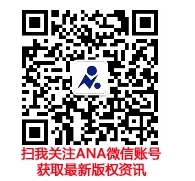 